Kopiervorlage für die Lehrkraft: Schneiden Sie die einzelnen Texte aus. Jede Gruppe erhält einen Text.Kopiervorlage für die Lehrkraft: Kopieren Sie die Bilder aus dem Magazin für jede Gruppe einmal, wenn Sie damit arbeiten möchten.BHUTAN/SüdasienBei Familie Namgay stehen Gemüse, Obst, viele Chilischoten und Reis auf dem Speiseplan. Sie trinken Tee. Fleisch und Fisch gibt es nur sehr selten.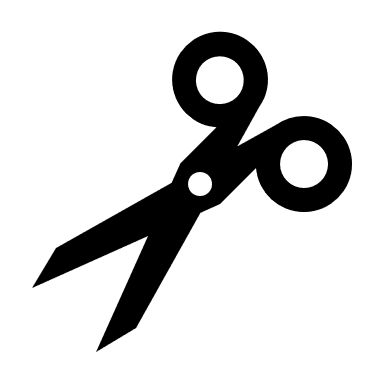 FRANKREICH / SüdeuropaBei Familie Le Moine kommen Obst, Gemüse, Fleisch und Fisch auf den Tisch. Sie essen auch Schokolade, Gebäck und andere industriell produzierten Lebensmittel wie Nudeln, Konserven und Getränke.ECUADOR / SüdamerikaDie Großfamilie Ayme lebt in den Anden. Bei ihnen gibt es viele Bananen. Zitronen, Karotten und Kohl isst die Familie aber auch. Fleisch und Fisch gibt es nicht.GRÖNLAND / geografisch: NordamerikaAuf dem Tisch von Familie Madsen stehen viele importierte und industriell produzierte Lebensmittel und Getränke. Die Familie isst auch Fleisch z. B. von Robben und von Wasservögeln.MALI / WestafrikaBei der Familie Natomo gibt es Reis, Hirse und andere Getreidesorten. Dazu essen sie oft eine Sauce aus Tomaten, Erdnüssen, Spinat und Blättern vom Baobab (Affenbrotbaum). 